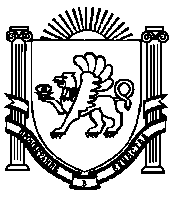 РЕСПУБЛИКИ КРЫМНИЖНЕГОРСКОГО РАЙОНААДМИНИСТРАЦИЯ ЕМЕЛЬЯНОВСКОГО СЕЛЬСКОГО ПОСЕЛЕНИЯПОСТАНОВЛЕНИЕ от  26.01.2022                                      № 12                             с. ЕмельяновкаО внесении изменений  в присвоенныйранее адрес жилому домуВ соответствии с Федеральным законом от 06.10.2003 N 131-ФЗ "Об общих принципах организации местного самоуправления в Российской Федерации" (далее - Закон N 131-ФЗ) в редакции Федерального закона от 28.12.2013 N 443-ФЗ "О федеральной информационной адресной системе и о внесении изменений в Федеральный закон "Об общих принципах организации местного самоуправления в Российской Федерации", руководствуясь  Постановлением Правительства РФ от 22 мая 2015 г. N 492 "О составе сведений об адресах, размещаемых в государственном адресном реестре, порядке межведомственного информационного взаимодействия при ведении государственного адресного реестра, о внесении изменений и признании утратившими силу некоторых актов Правительства Российской Федерации", Уставом муниципального образования Емельяновское сельское поселение, рассмотрев заявление гр. Косолапова Вадима Владимировича  администрация Емельяновского сельского поселения ПОСТАНОВЛЯЕТ:     1.Внести изменения  в Государственный  адресный  реестр  сведения в присвоенный ранее адрес жилому дому:  Российская Федерация, Республика Крым, Нижнегорский муниципальный р-н, Емельяновское  сельское  поселение, с. Емельяновка, ул. И.Красникова, дом 5,  дополнив кадастровым номером 90:08:000000:259.Разместить настоящее постановление на  официальном сайте Администрации Емельяновского сельского поселения в информационно-телекоммуникационной сети "Интернет" http://emel-sovet.ru/Председатель Емельяновского сельского совета-глава администрации Емельяновскогосельского поселения                                                                          Л.В. Цапенко